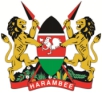 40TH SESSION OF THE UNIVERSAL PERIODIC REVIEW (UPR)KENYA’S STATEMENT ON TOGOThank you, Mr. PresidentKenya welcomes the delegation of Togo on their 3rd Cycle of UPR review and thanks them for a comprehensive national report, the positive steps taken in the promotion and protection of human rights, and cooperation with human rights mechanisms.In constructive spirit, Kenya recommends the following: Finalize  enacting the Special Reserve Police and Municipal Police Complaints Authority bill into lawContinue the efforts to empower women in political leadership both in public and private sectorsContinue to take necessary measures to end child labour in all its formsKenya wishes the delegation of Togo a successful UPR.I thank you.